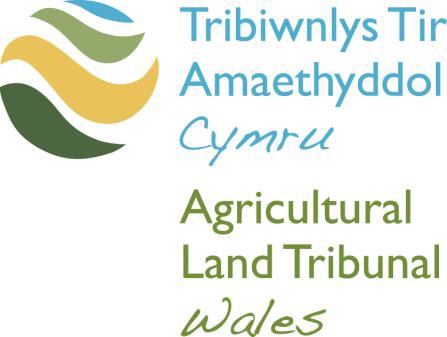 Section 39 (1) of the Agricultural Holdings Act 1986Reply to Application for Direction Giving Entitlement to Tenancy of Agricultural HoldingThis Application form is also available in Welsh. Please contact the Tribunal for a Welsh version of this form.The tribunal will accept applications by email to AgriculturalLandTribunalWales@gov.wales or in hard copy by post. 
If sending a hard copy, please send the completed application form together with the specified documents to: Agricultural Land Tribunal WalesWelsh Tribunals UnitPO Box 100Llandrindod WellsPowysLD1 9BWIf you have any queries you can contact the Tribunal by email or on 0300 025 9809.We welcome calls in Welsh and English.The Agricultural Land Tribunal Wales welcomes correspondence and phone calls in Welsh and English. This includes submitting forms, documents and written representations to the Tribunal. Section 1 – Information about YouSection 2 – Information about the Application MadeSection 3 – Representative DetailsIs there anyone who will be acting on your behalf?Yes    	No    If yes, please provide details below.	The Tribunal should deliver Notices and any correspondence concerning the Application to the above representative instead of to me.Section 4 – Response to the Application	The information in the Application is correct	The information in the Application is not correct, for the following reasons:I dispute that the Applicant is an eligible personYes    	No    If yes, please provide details below.I require a Commercial Unit Assessment to be arranged in respect of land occupied by the Applicant.Yes    	No    I dispute that the Applicant should be treated as an eligible personYes    	No    If yes, please provide details below.I have the following comments on the suitability of the Applicant to become the tenant of the holdingSection 5 – Statement of TruthI believe (the Respondent believes) that the facts stated in this document are true.	I am duly authorised by the Respondent to sign this statement1. Language PreferenceWould you prefer to correspond with us in:Welsh 			English      			    Both              			 Would you prefer any verbal communication to be in:Welsh 			English      			    Both              			 Would you prefer to speak Welsh or English at your Tribunal Hearing?Welsh 			English      			    Both              			 2. Languages SpokenWhat languages do you use to communicate? (Please tick all that apply)Welsh 			English			Other (please state)		3. We would like to support the use of the Welsh language in Tribunals.  If you can speak Welsh, and have indicated English as your language of choice, is there a specific reason why you have chosen to communicate in English? (Your answer will not affect the substance of your case in any way) Full NameAddress (including Postcode)Telephone NumberEmail AddressTribunal NumberALTName of ApplicantAddress of HoldingFull NameAddress (including Postcode)Telephone NumberEmail AddressProfessionFull NameName of Respondent’s Solicitor/Agents firm, if applicableDateSignature